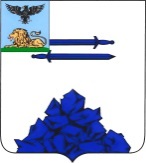 УПРАВЛЕНИЕ ОБРАЗОВАНИЯ АДМИНИСТРАЦИИ ЯКОВЛЕВСКОГО ГОРОДСКОГО ОКРУГАП Р И К А З от «18» июня  2024 г.                                                                            № 453О  подаче  заявлений  на   пересдачу 4 и 5 июля 2024 года единого государственного экзамена по одному учебному предмету из числа сданных учебных предметов    В соответствии с пунктом 97 приказа Министерства  просвещения Российской Федерации и Федеральной службы по надзору в сфере образования и науки от 4 апреля 2023 года № 233/552 «Об утверждении Порядка проведения государственной итоговой аттестации по образовательным программам среднего общего образования» (далее – Порядок), во исполнение приказа министерства образования Белгородской области от 17 июня 2024 года  № 1919 «О  подаче  заявлений  на   пересдачу 4 и 5 июля 2024 года единого государственного экзамена по одному учебному предмету из числа сданных учебных предметов», в целях организованного проведения единого государственного экзамена (далее – ЕГЭ) 4 и 5 июля 2024 года на территории Белгородской области приказываю:Главному специалисту отдела оценки качества образования Погореленко Е.В.:  Довести до сведения руководителей общеобразовательных организаций информацию о порядке подачи заявлений от участников ГИА-11 на пересдачу ЕГЭ 4 и 5 июля 2024 года по одному учебному предмету из числа сданных учебных предметов, а также форму заявления (приложение 1) . Обеспечить передачу заявлений  от участников ГИА-11 на пересдачу ЕГЭ в дополнительный день в государственную экзаменационную комиссию Белгородской области по акту приема-передачи заявлений (приложение 2) в срок до:- 1 июля 2024 года от желающих пересдать ЕГЭ 4 июля;- 2 июля 2024 года от желающих пересдать ЕГЭ 5 июля. Разместить приказ министерства образования Белгородской области от 17 июня 2024 года  № 1919 «О  подаче  заявлений  на   пересдачу 4 и 5 июля 2024 года единого государственного экзамена по одному учебному предмету из числа сданных учебных предметов» на официальном сайте управления образования.2. Руководителям общеобразовательных организаций: 2.1. Ознакомить участников государственной итоговой  аттестации по образовательным программам среднего общего образования, а также их родителей (законных представителей) с приказа министерства образования Белгородской области от 17 июня 2024 года  № 1919 «О  подаче  заявлений  на   пересдачу 4 и 5 июля 2024 года единого государственного экзамена по одному учебному предмету из числа сданных учебных предметов»2.2. Разместить приказ министерства образования Белгородской области от 17 июня 2024 года  № 1919 «О  подаче  заявлений  на   пересдачу 4 и 5 июля 2024 года единого государственного экзамена по одному учебному предмету из числа сданных учебных предметов» на сайте образовательных организаций.2.3. Разместить в срок до 18 июня 2024 года на странице школы в разделе «ОГЭ и ЕГЭ» Портала муниципальных услуг в ГИС «Образование» по адресу: https://uslugi-belgorod.vsopen.ru/ формы заявления о пересдаче ЕГЭ в дополнительный день.            2.4.  Назначить лиц, ответственных за сбор заявлений о пересдаче ЕГЭ в дополнительный день от участников ГИА-11, поданных через ГИС «Образование» и очно.        2.5.  Организовать сбор заявлений о пересдаче ЕГЭ в дополнительный  день от участников ГИА-11 в срок:  - с 26 июня по 1 июля 2024 года от желающих пересдать ЕГЭ 4 июля;  - с 27 июня по 2 июля 2024 года от желающих пересдать ЕГЭ 5 июля.        2.6.  Организовать передачу принятых от участников ГИА-11 заявлений о пересдаче ЕГЭ в дополнительный день в управление образования администрации Яковлевского городского округа, в срок до:- 1 июля 2024 года от желающих пересдать ЕГЭ 4 июля;- 2 июля 2024 года от желающих пересдать ЕГЭ 5 июля.3.  Контроль за исполнением приказа возложить на начальника отдела оценки качества образования МБУ «Центр сопровождения развития образования Яковлевского городского округа» Немыкину В.И.           Руководитель  управления образования                                                            Т.А. ЗолотареваПогореленко Е.В.